Приложение к постановлению администрации Семилукского муниципального района от 17.05.2010 г. № 718(в редакции постановления от 22.10.2014г. № 1900)АДМИНИСТРАТИВНЫЙ РЕГЛАМЕНТадминистрации Семилукского муниципального районаВоронежской области по предоставлению муниципальной услуги«Подготовка и выдача разрешений на ввод объекта в эксплуатацию»1. ОБЩИЕ ПОЛОЖЕНИЯ1.1. Административный регламент (далее - регламент) по предоставлению муниципальной услуги «Подготовка и выдача разрешений на ввод объекта в эксплуатацию» (далее - муниципальная услуга) разработан в целях повышения качества исполнения и доступности муниципальной услуги, определения сроков, последовательности действий (административных процедур) при ее предоставлении администрацией Семилукского муниципального района.1.2. Заявителями являются застройщики - физические и юридические лица, обеспечивающие на земельном участке строительство, реконструкцию объектов капитального строительства, находящихся у них  на праве собственности, аренды, бессрочного пользования, либо их законные представители, либо их законные представители, действующие в силу закона или на основании договора, доверенности (далее - заявитель, заявители).2. СТАНДАРТ ПРЕДОСТАВЛЕНИЯ МУНИЦИПАЛЬНОЙ УСЛУГИ2.1. Наименование муниципальной услуги - «Подготовка и выдача разрешений на ввод объекта в эксплуатацию».2.2. Наименование органа, предоставляющего муниципальную услугу.2.2.1. Орган, предоставляющий муниципальную услугу: администрация Семилукского муниципального района Воронежской области.Ответственным за предоставление муниципальной услуги является отдел архитектуры и строительства администрации Семилукского муниципального района (далее - отдел).Контактная информация:– адрес: 396901, Воронежская область, г. Семилуки, ул. Ленина, д. 11, каб. 118;– адрес электронной почты: semil@govvrn.ru;– адрес официального сайта администрации Семилукского муниципального района: http://semiluki-rayon.ru;– телефон: (47372) 2-22-99, 2-38-37; 2-45-34;– режим работы: понедельник – пятница с 8ч. до 17ч., перерыв с 12ч. до 13ч.– дни приема заявителей: понедельник, среда  с 9ч. до 16ч.За предоставлением муниципальной услуги заявитель может обратиться в МФЦ в соответствии с графиком его работы.   Адрес: 396901, Воронежская область, г. Семилуки, ул. Дзержинского, д. 9.Сведения о месте нахождения, графике (режиме) работы, контактных телефонах (телефонах для справок и консультаций), интернет-адресах, адресах электронной почты администрации, МФЦ размещаются:- на официальном сайте администрации в сети Интернет;- на Портале государственных и муниципальных услуг Воронежской области;- на Едином портале государственных и муниципальных услуг (функций) в сети Интернет;- на официальных сайтах МФЦ;- на информационном стенде в администрации;- на информационном стенде в МФЦ.Информация заявителям по вопросам предоставления муниципальной услуги и услуг, которые являются необходимыми и обязательными для предоставления муниципальной услуги, сведений о ходе предоставления указанных услуг предоставляется уполномоченными должностными лицами администрации, МФЦ (далее - уполномоченные должностные лица).Информирование о ходе предоставления муниципальной услуги осуществляется уполномоченными должностными лицами при личном контакте с заявителем, с использованием почтовой, телефонной связи, с использованием информационно-технологической и коммуникационной инфраструктуры, в том числе Единого портала государственных и муниципальных услуг (функций) и (или) Портала государственных и муниципальных услуг Воронежской области.Заявители, представившие заявление на получение муниципальной услуги, в обязательном порядке информируются уполномоченными должностными лицами:- о порядке предоставления муниципальной услуги;- о ходе предоставления муниципальной услуги;- об отказе в предоставлении муниципальной услуги.Информация о сроке завершения оформления документов и возможности их получения заявителю сообщается при подаче документов.В любое время с момента приема документов заявитель имеет право на получение сведений о прохождении процедуры предоставления муниципальной услуги по принятию документов, а также подготовке, утверждению и выдаче градостроительного плана земельного участка, с использованием телефонной связи, средств Интернета, а также при личном контакте со специалистами.При ответах на телефонные звонки и устные обращения специалисты подробно и в вежливой (корректной) форме информируют обратившихся по интересующим их вопросам. Ответ на телефонный звонок должен начинаться с информации о наименовании органа, в который позвонил гражданин, фамилии, имени, отчестве, занимаемой должности специалиста, принявшего телефонный звонок.При невозможности специалиста, принявшего звонок, самостоятельно ответить на поставленные вопросы телефонный звонок должен быть переадресован (переведен) другому должностному лицу или же обратившемуся гражданину должен быть сообщен телефонный номер, по которому можно получить необходимую информацию».2.3. Результат предоставления муниципальной услуги 2.3.1. Результатом предоставления муниципальной услуги является подготовка и выдача заявителю разрешения на ввод объекта в эксплуатацию, подписанного начальником отдела архитектуры и строительства администрации Семилукского муниципального района, а в случае его отсутствия (отпуска, болезни и т.д.) – уполномоченным лицом отдела архитектуры и строительства администрации Семилукского муниципального района.2.4. Срок предоставления муниципальной услуги: 2.4.1. Срок предоставления муниципальной услуги не должен превышать десяти дней с момента регистрации поступившего заявления с приложением документов, необходимых для предоставления муниципальной услуги, предусмотренных настоящим регламентом.2.5. Правовые основания для предоставления муниципальной услуги.Предоставление муниципальной услуги осуществляется в соответствии с:Градостроительным кодексом РФ;Федеральным законом от 06.10.2003 N 131-ФЗ «Об общих принципах организации местного самоуправления в Российской Федерации»;Федеральным законом от 27.07.2010 N 210-ФЗ «Об организации предоставления государственных и муниципальных услуг»;Постановлением Правительства Российской Федерации от 24.11.2005 N 698 «О форме разрешения на строительство и форме разрешения на ввод объекта в эксплуатацию»;Постановлением Правительства РФ от 01.03.2013 N 175 «Об установлении документа, необходимого для получения разрешения на ввод объекта в эксплуатацию»;Приказом Министерства регионального развития Российской Федерации от 19.10.2006 N 121 «Об утверждении Инструкции о порядке заполнения формы разрешения на ввод объекта в эксплуатацию».2.6. Исчерпывающий перечень документов, необходимых в соответствии с законодательными или иными нормативными правовыми актами для предоставления муниципальной услуги:2.6.1. Исчерпывающий перечень документов, необходимых в соответствии с нормативными правовыми актами для предоставления муниципальной услуги и услуг, которые являются необходимыми и обязательными для предоставления муниципальной услуги, подлежащих представлению заявителем:Муниципальная услуга предоставляется на основании заявления, поступившего в отдел или в МФЦ.В письменном заявлении должна быть указана информация о заявителе (для физических лиц и индивидуальных предпринимателей - Ф.И.О., паспортные данные, адрес регистрации, контактный телефон (телефон указывается по желанию), для юридических лиц - наименование застройщика, планирующего осуществлять строительство, реконструкцию; ИНН; юридический и почтовый адреса; Ф.И.О. руководителя, телефон; банковские реквизиты (наименование банка, р/с, к/с, БИК). Заявление должно быть подписано заявителем или его уполномоченным представителем.Форма заявления приведена в приложении №1 к настоящему Административному регламенту.При обращении за получением муниципальной услуги от имени заявителя его представитель представляет документ, удостоверяющий личность, и документ, подтверждающий его полномочия на представление интересов заявителя.К заявлению прилагаются следующие документы:- технический план, подготовленный в соответствии с требованиями статьи 41 Федерального закона "О государственном кадастре недвижимости";- правоустанавливающие документы на земельный участок, права на которые не зарегистрированы в Едином государственном реестре прав на недвижимое имущество и сделок с ним;- акт приемки объекта капитального строительства (в случае осуществления строительства, реконструкции на основании договора) (лицо, осуществляющее строительство, в случае осуществления работ по строительству, реконструкции объектов капитального строительства, которые оказывают влияние на безопасность объектов капитального строительства, - индивидуальный предприниматель или юридическое лицо, имеющие выданные саморегулируемой организацией свидетельства о допуске к таким видам работ);- документ, подтверждающий соответствие построенного, реконструированного объекта капитального строительства требованиям технических регламентов (лицо, осуществляющее строительство, в случае осуществления работ по строительству, реконструкции объектов капитального строительства, которые оказывают влияние на безопасность объектов капитального строительства, - индивидуальный предприниматель или юридическое лицо, имеющие выданные саморегулируемой организацией свидетельства о допуске к таким видам работ);- документ, подтверждающий соответствие параметров построенного, реконструированного объекта капитального строительства проектной документации, в том числе требованиям энергетической эффективности и требованиям оснащенности объектов капитального строительства приборами учета используемых энергетических ресурсов (лицо, осуществляющее строительство, в случае осуществления работ по строительству, реконструкции объектов капитального строительства, которые оказывают влияние на безопасность объектов капитального строительства, - индивидуальный предприниматель или юридическое лицо, имеющие выданные саморегулируемой организацией свидетельства о допуске к таким видам работ, либо лицо, осуществляющее строительный контроль, в случае осуществления строительного контроля на основании договора);- документы, подтверждающие соответствие построенного, реконструированного объекта капитального строительства техническим условиям (при их наличии) (организация, осуществляющая эксплуатацию сетей инженерно-технического обеспечения);- схема, отображающая расположение построенного, реконструированного объекта капитального строительства, расположение сетей инженерно-технического обеспечения в границах земельного участка и планировочную организацию земельного участка (лицо, осуществляющее строительство, в случае осуществления работ по строительству, реконструкции объектов капитального строительства, которые оказывают влияние на безопасность объектов капитального строительства, - индивидуальный предприниматель или юридическое лицо, имеющие выданные саморегулируемой организацией свидетельства о допуске к таким видам работ), за исключением случаев строительства, реконструкции линейного объекта;- документ, подтверждающий заключение договора обязательного страхования гражданской ответственности владельца опасного объекта за причинение вреда в результате аварии на опасном объекте (страховая организация, имеющая лицензию на осуществление обязательного страхования, выданную в соответствии с законодательством Российской Федерации).Копии документов, не заверенные надлежащим образом, представляются заявителем с предъявлением оригиналов.Заявление на бумажном носителе представляется:- посредством почтового отправления;- при личном обращении заявителя либо его законного представителя.В электронной форме заявление представляется при наличии технической возможности путем заполнения формы, размещенной на Едином портале государственных и муниципальных услуг (функций) и (или) Портале государственных и муниципальных услуг Воронежской области.2.6.2. Исчерпывающий перечень документов, необходимых в соответствии с нормативными правовыми актами для предоставления муниципальной услуги, которые находятся в распоряжении государственных органов, органов местного самоуправления и иных органов, участвующих в предоставлении государственных и муниципальных услуг:- выписка из Единого государственного реестра прав на недвижимое имущество и сделок с ним о зарегистрированных правах на объект недвижимости (земельный участок).Для предоставления муниципальной услуги отдел в рамках межведомственного взаимодействия запрашивает данный документ в Управлении Федеральной службы государственной регистрации, кадастра и картографии по Воронежской области;- заключение органа государственного строительного надзора (в случае если предусмотрено осуществление государственного строительного надзора) о соответствии построенного, реконструированного объекта капитального строительства требованиям технических регламентов и проектной документации, в том числе требованиям энергетической эффективности и требованиям оснащенности объекта капитального строительства приборами учета используемых энергетических ресурсов.Для предоставления муниципальной услуги отдел в рамках межведомственного взаимодействия запрашивает данный документ в инспекции государственного строительного надзора Воронежской области;- градостроительный план земельного участка или в случае выдачи разрешения на строительство линейного объекта реквизиты проекта планировки территории и проекта межевания территории.Данный документ находится в распоряжении отдела.- разрешение на строительство, реконструкцию.Данный документ находится в распоряжении отдела или запрашивается отделом в рамках межведомственного взаимодействия в администрации городского поселения – г. Семилуки.Заявитель вправе представить указанные документы самостоятельно.Непредставление заявителем указанных документов не является основанием для отказа заявителю в предоставлении услуги.Запрещается требовать от заявителя:- представления документов и информации или осуществления действий, представление или осуществление которых не предусмотрено нормативными правовыми актами, регулирующими отношения, возникающие в связи с предоставлением муниципальной услуги;- представления документов и информации, которые в соответствии с нормативными правовыми актами Российской Федерации, нормативными правовыми актами субъектов Российской Федерации и муниципальными правовыми актами находятся в распоряжении органов, предоставляющих муниципальную услугу, иных государственных органов, органов местного самоуправления либо подведомственных государственным органам или органам местного самоуправления организаций, участвующих в предоставлении государственных и муниципальных услуг, за исключением документов, указанных в части 6 статьи 7 Федерального закона "Об организации предоставления государственных и муниципальных услуг".2.6.3. Перечень услуг, которые являются необходимыми и обязательными для предоставления муниципальной услуги, в том числе сведения о документах, выдаваемых организациями, участвующими в предоставлении муниципальной услуги:проведение кадастровых работ. Результатом услуги является подготовка, заверение подписью и печатью, выдача технического плана, в котором воспроизведены определенные сведения, внесенные в государственный кадастр недвижимости, и указаны сведения о здании, сооружении, помещении или об объекте незавершенного строительства, необходимые для постановки на учет такого объекта недвижимости, либо сведения о части или частях такого объекта недвижимости, либо новые необходимые для внесения в государственный кадастр недвижимости сведения о таком объекте недвижимости, которому присвоен кадастровый номер;подготовка и выдача документов (согласований) собственников (балансодержателей) сетей инженерной инфраструктуры, необходимых для предоставления муниципальных услуг. Результатом услуги является представление документов, подтверждающих соответствие построенного, реконструированного объекта капитального строительства техническим условиям, подписанных представителями организаций, осуществляющих эксплуатацию сетей инженерно-технического обеспечения (при их наличии);заключение договора обязательного страхования гражданской ответственности владельца опасного объекта за причинение вреда в результате аварии на опасном объекте. Результатом услуги является представление документа, подтверждающего заключение договора обязательного страхования гражданской ответственности владельца опасного объекта за причинение вреда в результате аварии на опасном объекте, выданного страховой организацией, имеющей лицензию на осуществление обязательного страхования, выданную в соответствии с законодательством Российской Федерации.Перечень услуг, которые являются необходимыми и обязательными для предоставления муниципальной услуги, утвержден решением Совета народных депутатов Семилукского муниципального района от 16.02.2012г. №308.2.7. Исчерпывающий перечень оснований для отказа в приеме документов, необходимых для предоставления муниципальной услуги:- представление заявителем документов, содержащих противоречивые сведения;- заявление подано лицом, не уполномоченным совершать такого рода действия.2.8. Исчерпывающий перечень оснований для отказа в предоставлении муниципальной услуги:- непредставление указанных в п. 2.6.1 настоящего Административного регламента документов;- несоответствие объекта капитального строительства требованиям градостроительного плана земельного участка или в случае строительства, реконструкции линейного объекта требованиям проекта планировки территории и проекта межевания территории;- несоответствие объекта капитального строительства требованиям, установленным в разрешении на строительство;- несоответствие параметров построенного, реконструированного объекта капитального строительства проектной документации;- невыполнение застройщиком требований, предусмотренных частью 18 статьи 51 Градостроительного кодекса РФ. В таком случае разрешение на ввод объекта в эксплуатацию выдается только после передачи безвозмездно в отдел сведений о площади, о высоте и об этажности планируемого объекта капитального строительства, о сетях инженерно-технического обеспечения, одного экземпляра копии результатов инженерных изысканий и по одному экземпляру копий разделов проектной документации, предусмотренных пунктами 2, 8 - 10 и 11.1 части 12 статьи 48 Градостроительного кодекса РФ.2.9. Размер платы, взимаемой с заявителя при предоставлении муниципальной услуги, и способы ее взимания в случаях, предусмотренных федеральными законами, принимаемыми в соответствии с ними иными нормативными правовыми актами Российской Федерации, нормативными правовыми актами Воронежской области, муниципальными правовыми актами Семилукского муниципального района.2.9.1. Подготовка и выдача разрешений на ввод объекта в эксплуатацию осуществляется без взимания платы.2.10. Максимальный срок ожидания в очереди при подаче запроса о предоставлении муниципальной услуги и при получении результата предоставления муниципальной услуги составляет 15 минут2.11. Регистрации запроса заявителя о предоставлении муниципальной услуги осуществляется немедленно при приеме документов.2.12. Требования к местам предоставления муниципальной услуги.2.12.1. Места информирования, предназначенные для ознакомления заявителей с информационными материалами, оборудуются информационными стендами.2.12.2. Места ожидания должны соответствовать комфортным условиям для заявителей и оптимальным условиям для работы специалистов.2.12.3. Места ожидания в очереди на предоставление или получение документов оборудуются стульями, скамьями, письменным столом.2.12.4. Кабинеты приема заявителей должны быть оборудованы информационными табличками (вывесками) с указанием:– номера кабинета;– фамилии, имени, отчества и должности специалиста осуществляющего прием заявителя;– времени технического перерыва. 2.12.5. На информационных стендах в помещении, предназначенном для приема документов по предоставлению муниципальной услуги, размещаются:– перечни (образцы) документов, необходимых для предоставления муниципальной услуги;– краткое описание порядка предоставления муниципальной услуги;– график работы, контактные сведения (адрес, телефон, и др.);– извлечения из законодательных и иных нормативных правовых актов, содержащих нормы, регулирующие деятельность по предоставлению муниципальной услуги;– извлечения из текста административного регламента с приложениями.2.13. Показателями доступности муниципальной услуги являются:- транспортная доступность к местам предоставления муниципальной услуги;- возможность получения муниципальной услуги в МФЦ;- возможность получения информации по электронной почте или через интернет-сайт администрации.Показателями качества муниципальной услуги являются:- соблюдение должностными лицами сроков предоставления услуги;- отсутствие жалоб со стороны заявителей на качество предоставления муниципальной услуги, действия (бездействие) специалистов, участвующих в предоставлении услуги.2.14. Иные требования, в том числе учитывающие особенности предоставления муниципальной услуги в многофункциональных центрах и особенности предоставления муниципальной услуги в электронной форме.2.14.1. Прием заявителей (прием и выдача документов) осуществляется в МФЦ в соответствии с графиком (режимом) его работы.2.14.2. Заявителям обеспечивается возможность копирования формы заявления, необходимого для получения муниципальной услуги, размещенного на официальном сайте администрации в сети Интернет, на Едином портале государственных и муниципальных услуг (функций) и Портале государственных и муниципальных услуг Воронежской области.2.14.3. Заявитель в целях получения муниципальной услуги при наличии технической возможности может подать заявление в электронном виде с использованием информационно-технологической и коммуникационной инфраструктуры, в том числе Единого портала государственных и муниципальных услуг (функций) и (или) Портала государственных и муниципальных услуг Воронежской области.3. СОСТАВ, ПОСЛЕДОВАТЕЛЬНОСТЬ И СРОКИ ВЫПОЛНЕНИЯ АДМИНИСТРАТИВНЫХ ПРОЦЕДУР, ТРЕБОВАНИЯ К ПОРЯДКУ ИХ ВЫПОЛНЕНИЯ, В ОТМ ЧИСЛЕ ОСОБЕННОСТИ ВЫПОЛНЕНИЯ АДМИНИСТРАТИВНЫХ ПРОЦЕДУР В ЭЛЕКТРОННОЙ ФОРМЕ.3.1. Исчерпывающий перечень административных процедур.3.1.1. Предоставление муниципальной услуги включает в себя следующие административные процедуры:- прием и регистрация заявления и прилагаемых к нему документов;- рассмотрение представленных документов и осмотр объекта капитального строительства; запрос документов (сведений), указанных в пункте 2.6.2 настоящего Административного регламента, в рамках межведомственного взаимодействия, которые находятся в распоряжении государственных органов, органов местного самоуправления и иных органов;- подготовка разрешения на ввод объекта капитального строительства в эксплуатацию либо уведомления о мотивированном отказе в предоставлении муниципальной услуги;- выдача заявителю разрешения на ввод объекта капитального строительства в эксплуатацию либо выдача (направление) уведомления о мотивированном отказе в предоставлении муниципальной услуги.3.1.2. Последовательность действий при предоставлении муниципальной услуги отражена в блок-схеме предоставления муниципальной услуги, приведенной в приложении N 3 к настоящему Административному регламенту.3.1.3. Срок исправления технических ошибок, допущенных при оформлении документов, не должен превышать трех рабочих дней с момента обнаружения ошибки или получения от любого заинтересованного лица в письменной форме заявления об ошибке в записях.3.2. Прием и регистрация заявления и прилагаемых к нему документов.3.2.1. Основанием для начала административной процедуры является личное обращение заявителя или его уполномоченного представителя с заявлением либо поступление заявления в адрес администрации, МФЦ посредством почтового отправления с описью вложения и уведомлением о вручении, с использованием информационно-технологической и коммуникационной инфраструктуры, в том числе Единого портала государственных и муниципальных услуг (функций) и (или) Портала государственных и муниципальных услуг Воронежской области при наличии технической возможности.К заявлению должны быть приложены документы, указанные в п. 2.6.1 настоящего Административного регламента.3.2.2. В случае направления заявителем заявления посредством почтового отправления к заявлению о предоставлении муниципальной услуги прилагаются копии документов, удостоверенные в установленном законом порядке; подлинники документов не направляются.При поступлении заявления и комплекта документов в электронном виде документы распечатываются на бумажном носителе и в дальнейшем работа с ними ведется в установленном порядке.3.2.3. При личном обращении заявителя или уполномоченного представителя в отдел либо МФЦ должностное лицо, уполномоченное на прием документов:- устанавливает предмет обращения, устанавливает личность заявителя, проверяет документ, удостоверяющий личность заявителя;- проверяет полномочия заявителя, в том числе полномочия представителя гражданина действовать от его имени, полномочия представителя юридического лица действовать от имени юридического лица;- проверяет заявления установленным требованиям;- проверяет соответствие представленных документов следующим требованиям: документы в установленных законодательством случаях нотариально удостоверены, скреплены печатями, имеют надлежащие подписи определенных законодательством должностных лиц; в документах нет подчисток, приписок, зачеркнутых слов и иных неоговоренных исправлений; документы не имеют серьезных повреждений, наличие которых не позволяет однозначно истолковать их содержание;- регистрирует заявление с прилагаемым комплектом документов;- выдает расписку в получении документов по установленной форме (приложение N 4 к настоящему Административному регламенту) с указанием перечня документов и даты их получения.3.2.4. В случае приема заявителя сотрудником МФЦ зарегистрированное заявление передается с сопроводительным письмом в адрес администрации в течение одного рабочего дня с момента регистрации.3.2.5. При наличии оснований, указанных в п. 2.7 настоящего Административного регламента, специалист, ответственный за прием документов, уведомляет заявителя о наличии препятствий к принятию документов, возвращает документы, объясняет заявителю содержание выявленных недостатков в представленных документах и предлагает принять меры по их устранению.3.2.6. Результатом административной процедуры является прием и регистрация заявления и комплекта документов, выдача расписки в получении документов с указанием их перечня и даты получения (отметка на копии заявления (втором экземпляре заявления - при наличии) либо возврат документов.3.2.7. Максимальный срок исполнения административной процедуры - 1 календарный день.3.3. Рассмотрение представленных документов и осмотр объекта капитального строительства; истребование документов (сведений), указанных в пункте 2.6.2 настоящего Административного регламента, в рамках межведомственного взаимодействия, которые находятся в распоряжении государственных органов, органов местного самоуправления и иных органов.3.3.1. Основанием для начала административной процедуры является поступление заявления и прилагаемых к нему документов в отдел.3.3.2. Начальник отдела определяет сотрудника, ответственного за предоставление муниципальной услуги (далее - специалист).3.3.3. Специалист проводит проверку заявления и прилагаемых документов на соответствие требованиям, установленным пунктом 2.6 настоящего Административного регламента.3.3.4. В случае отсутствия оснований, установленных пунктом 2.8 настоящего Административного регламента, а также отсутствия в представленном пакете документов, указанных в пункте 2.6.2, специалист в рамках межведомственного взаимодействия в течение 5 рабочих дней:направляет запрос в Управление Федеральной службы государственной регистрации, кадастра и картографии по Воронежской области на получение выписки из Единого государственного реестра прав на недвижимое имущество и сделок с ним о зарегистрированных правах на объект недвижимости.направляет запрос в инспекцию государственного строительного надзора Воронежской области на получение заключения органа государственного строительного надзора (в случае если предусмотрено осуществление государственного строительного надзора) о соответствии построенного, реконструированного объекта капитального строительства требованиям технических регламентов и проектной документации, в том числе требованиям энергетической эффективности и требованиям оснащенности объекта капитального строительства приборами учета используемых энергетических ресурсов.Запрос должен содержать:- наименование органа, выдавшего заключение о соответствии;- номер заключения о соответствии;- дату выдачи заключения о соответствии;- наименование объекта капитального строительства;- адрес объекта капитального строительства.3.3.5. По результатам полученных сведений (документов) специалист осуществляет проверку документов, представленных заявителем.3.3.6. Специалист проводит проверку наличия в отделе сведений о площади, о высоте и об этажности планируемого объекта капитального строительства, о сетях инженерно-технического обеспечения, одного экземпляра копии результатов инженерных изысканий и по одному экземпляру копий разделов проектной документации, предусмотренных пунктами 2, 8 - 10 и 11.1 части 12 статьи 48 Градостроительного кодекса РФ.3.3.7. Специалист проводит осмотр построенного, реконструированного объекта капитального строительства, в ходе которого осуществляется проверка соответствия такого объекта требованиям, установленным в разрешении на строительство, градостроительном плане земельного участка, а также требованиям проектной документации, в том числе требованиям энергетической эффективности и требованиям оснащенности объекта капитального строительства, приборами учета используемых энергетических ресурсов.В случае если при строительстве, реконструкции объекта капитального строительства осуществляется государственный строительный надзор, осмотр такого объекта не проводится.3.3.8. Результатом административной процедуры является установление наличия или отсутствия оснований, указанных в пункте 2.8 настоящего Административного регламента.3.3.9. Максимальный срок исполнения административной процедуры - 5 календарных дней.3.4. Подготовка разрешения на ввод объекта капитального строительства в эксплуатацию либо уведомления о мотивированном отказе в предоставлении муниципальной услуги.3.4.1. В случае отсутствия оснований, указанных в пункте 2.8 настоящего Административного регламента, принимается решение о подготовке разрешения на ввод объекта капитального строительства в эксплуатацию.3.4.2. В случае наличия оснований, указанных в пункте 2.8 настоящего Административного регламента, принимается решение об отказе в предоставлении муниципальной услуги.3.4.3. По результатам принятого решения специалист:3.4.3.1. Готовит проект разрешения на ввод объекта капитального строительства в эксплуатацию, либо уведомление о мотивированном отказе в предоставлении муниципальной услуги.3.4.3.2. Передает подготовленные проект разрешения на ввод объекта капитального строительства в эксплуатацию либо уведомление о мотивированном отказе в предоставлении муниципальной услуги на подписание начальнику отдела начальнику отдела, а в случае его отсутствия заместителю начальника отдела.3.4.3.3. Регистрирует разрешения на ввод объекта капитального строительства в эксплуатацию либо уведомление о мотивированном отказе в предоставлении муниципальной услуги в журнале регистрации.3.4.4. При поступлении в отдел заявления о выдаче разрешения на ввод объекта капитального строительства в эксплуатацию, принятого сотрудниками МФЦ, зарегистрированное разрешение либо уведомление о мотивированном отказе в предоставлении муниципальной услуги направляются с сопроводительным письмом в адрес в МФЦ в день регистрации указанных документов в журнале регистрации.3.4.5. Результатом административной процедуры является подготовка разрешения на ввод объекта капитального строительства в эксплуатацию либо уведомления о мотивированном отказе в предоставлении муниципальной услуги.3.4.6. Максимальный срок исполнения административной процедуры - 3 календарных дня.3.5. Выдача заявителю разрешения на ввод объекта капитального строительства в эксплуатацию либо выдача (направление) уведомления о мотивированном отказе в предоставлении муниципальной услуги.3.5.1. Разрешение на ввод объекта капитального строительства в эксплуатацию в течение 1 календарного дня со дня принятия решения выдается заявителю в отделе или в МФЦ.3.5.2. Уведомление о мотивированном отказе в предоставлении муниципальной услуги в течение 1 календарного дня со дня принятия решения направляется по адресу, указанному в заявлении, либо выдается заявителю лично в отделе или в МФЦ.3.5.3. Результатом административной процедуры является выдача заявителю лично разрешения на ввод объекта капитального строительства в эксплуатацию либо выдача заявителю лично или направление по адресу, указанному в заявлении, уведомления о мотивированном отказе в предоставлении муниципальной услуги.3.5.4. Максимальный срок исполнения административной процедуры - 1 календарный день.3.6. Подача заявителем запроса и иных документов, необходимых для предоставления муниципальной услуги, и прием таких запросов и документов в электронной форме.3.6.1. Подача заявителем заявления и иных документов, необходимых для предоставления муниципальной услуги, в электронной форме предусмотрена при наличии технической возможности при помощи информационно-технологической и коммуникационной инфраструктуры, в том числе Единого портала государственных и муниципальных услуг (функций) и (или) Портала государственных и муниципальных услуг Воронежской области.3.6.2. Заявитель вправе при наличии технической возможности получать сведения о ходе предоставления муниципальной услуги в электронной форме с использованием информационно-технологической и коммуникационной инфраструктуры, в том числе Единого портала государственных и муниципальных услуг (функций) и (или) Портала государственных и муниципальных услуг Воронежской области.3.6.3. Получение результата муниципальной услуги в электронной форме не предусмотрено.4. ФОРМЫ КОНТРОЛЯ ЗА ИСПОЛНЕНИЕМ АДМИНИСТРАТИВНОГО РЕГЛАМЕНТА4.1. Контроль за подготовкой и выдачей разрешений на ввод объекта в эксплуатацию осуществляет заместитель главы администрации района, курирующий соответствующее направление в форме регулярных проверок соблюдения и исполнения отделом архитектуры и строительства администрации Семилукского муниципального района административного регламента. По результатам проверок он дает указания по устранению выявленных нарушений, контролирует их исполнение и вносит предложения главе администрации Семилукского муниципального района о привлечении к ответственности специалиста, допустившего нарушение.4.2. Персональная ответственность специалистов администрации Семилукского муниципального района закрепляется их должностными регламентами в соответствии с требованиями законодательства Российской Федерации.5. ДОСУДЕБНЫЙ (ВНЕСУДЕБНЫЙ) ПОРЯДОК ОБЖАЛОВАНИЯ РЕШЕНИЙ И ДЕЙСТВИЙ (БЕЗДЕЙСТВИЯ) ОРГАНА, ПРЕДОСТАВЛЯЮЩЕГО МУНИЦИПАЛЬНУЮ УСЛУГУ, А ТАКЖЕ ДОЛЖНОСТНЫХ ЛИЦ, МУНИЦИПАЛЬНЫХ СЛУЖАЩИХ5.1. Заявитель может обратиться с жалобой в том числе в следующих случаях:1) нарушение срока регистрации запроса заявителя о предоставлении муниципальной услуги;2) нарушение срока предоставления муниципальной услуги;3) требование у заявителя документов, не предусмотренных нормативными правовыми актами Российской Федерации, нормативными правовыми актами субъектов Российской Федерации, муниципальными правовыми актами для предоставления муниципальной услуги;4) отказ в приеме документов, предоставление которых предусмотрено нормативными правовыми актами Российской Федерации, нормативными правовыми актами субъектов Российской Федерации, муниципальными правовыми актами для предоставления муниципальной услуги, у заявителя;5) отказ в предоставлении муниципальной услуги, если основания отказа не предусмотрены федеральными законами и принятыми в соответствии с ними иными нормативными правовыми актами Российской Федерации, нормативными правовыми актами субъектов Российской Федерации, муниципальными правовыми актами;6) затребование с заявителя при предоставлении муниципальной услуги платы, не предусмотренной нормативными правовыми актами Российской Федерации, нормативными правовыми актами субъектов Российской Федерации, муниципальными правовыми актами;7) отказ органа, предоставляющего муниципальную услугу, должностного лица органа,  предоставляющего муниципальную услугу, в исправлении допущенных опечаток и ошибок в выданных в результате предоставления муниципальной услуги документах либо нарушение установленного срока таких исправлений.5.2. Жалоба подается в письменной форме на бумажном носителе, в электронной форме в администрацию Семилукского муниципального района.Жалоба может быть направлена по почте, через многофункциональный центр, с использованием информационно-телекоммуникационной сети "Интернет", официального сайта администрации Семилукского муниципального района, единого портала государственных и муниципальных услуг либо регионального портала государственных и муниципальных услуг, а также может быть принята при личном приеме заявителя.5.3. Жалоба должна содержать:1) наименование органа, предоставляющего муниципальную услугу, должностного лица органа, предоставляющего муниципальную услугу, либо муниципального служащего, решения и действия (бездействие) которых обжалуются;2) фамилию, имя, отчество (последнее - при наличии), сведения о месте жительства заявителя - физического лица либо наименование, сведения о месте нахождения заявителя - юридического лица, а также номер (номера) контактного телефона, адрес (адреса) электронной почты (при наличии) и почтовый адрес, по которым должен быть направлен ответ заявителю;3) сведения об обжалуемых решениях и действиях (бездействии) органа, предоставляющего муниципальную услугу, должностного лица органа, предоставляющего муниципальную услугу, либо муниципального служащего;4) доводы, на основании которых заявитель не согласен с решением и действием (бездействием) органа, предоставляющего муниципальную услугу, должностного лица органа, предоставляющего муниципальную услугу, либо муниципального служащего. Заявителем могут быть представлены документы (при наличии), подтверждающие доводы заявителя, либо их копии.5.4. Жалоба, поступившая в орган, предоставляющий муниципальную услугу, подлежит рассмотрению должностным лицом, наделенным полномочиями по рассмотрению жалоб, в течение пятнадцати рабочих дней со дня ее регистрации, а в случае обжалования отказа органа, предоставляющего муниципальную услугу, должностного лица органа, предоставляющего муниципальную услугу, в приеме документов у заявителя либо в исправлении допущенных опечаток и ошибок или в случае обжалования нарушения установленного срока таких исправлений - в течение пяти рабочих дней со дня ее регистрации.5.5. По результатам рассмотрения жалобы орган, предоставляющий муниципальную услугу, принимает одно из следующих решений:1) удовлетворяет жалобу, в том числе в форме отмены принятого решения, исправления допущенных органом, предоставляющим муниципальную услугу, опечаток и ошибок в выданных в результате предоставления муниципальной услуги документах, возврата заявителю денежных средств, взимание которых не предусмотрено нормативными правовыми актами Российской Федерации, нормативными правовыми актами субъектов Российской Федерации, муниципальными правовыми актами, а также в иных формах;2) отказывает в удовлетворении жалобы.5.6. Не позднее дня, следующего за днем принятия решения, указанного в п.5.5. настоящего регламента, заявителю в письменной форме и по желанию заявителя в электронной форме направляется мотивированный ответ о результатах рассмотрения жалобы.5.7. В случае установления в ходе или по результатам рассмотрения жалобы признаков состава административного правонарушения или преступления должностное лицо, наделенное полномочиями по рассмотрению жалоб, незамедлительно направляет имеющиеся материалы в органы прокуратуры.	Приложение № 1	к административному регламенту	администрации Семилукского	муниципального района	Воронежской области по	предоставлению муниципальной услуги	«Подготовка и выдача разрешений на 	ввод объекта в эксплуатацию»Главе администрацииСемилукского муниципального района Воронежской области _________________________________________________________________________________________________________________________________________________________________________________________________________________________________________________________________________________________________________ЗАЯВЛЕНИЕ             Прошу подготовить и выдать разрешение на ввод в эксплуатацию объекта капитального строительства_______________________________________________________________________________________________________________________________________________________________________________________________________________(наименование объекта капитального строительства в соответствии с проектной документацией)на земельном участке по адресу: __________________________________________________________________________________________________________________________________________________________________________Приложение:          ______________________________________________________________________________________________________________________________________________________________________________________________________________________20__г.                                                             _______________                      (дата)                                                                                (подпись)Кому          Землянухину Виктору Никитовичу                                                                                             (наименование застройщика)                                                                 _________________________________                                                                                                                                                                                     (фамилия, имя, отчество - для граждан)                                                                      	Приложение № 2	к административному регламенту	администрации Семилукского	муниципального района	Воронежской области по	предоставлению муниципальной услуги	«Подготовка и выдача разрешений на 	ввод объекта в эксплуатацию»Кому______________________________________________________________(полное наименование организации - для юридических лиц), ______________________________________________________________________________(фамилия, имя, отчество)___________________________________________________________________полное анаименование организации – для юридических лиц),                      _________________________________________________________                            (его почтовый индекс и адрес)РАЗРЕШЕНИЕ на  ввод  объекта  в  эксплуатацию №  ____________________________1.___________________________________________________________________                                        (наименование уполномоченного федерального органа исполнительной власти,  _____________________________________________________________________                                 или органа исполнительной власти субъекта Российской Федерации, или органа местного _____________________________________________________________________                                         самоуправления, осуществляющих выдачу разрешения на ввод объекта в эксплуатацию) руководствуясь статьей 55  Градостроительного кодекса Российской Федерации, разрешает ввод в эксплуатацию  построенного, реконструированного, отремонтированного  объекта                                                                             (ненужное зачеркнуть) капитального строительства      ____________________________________                                      ____________________________________________________________________                                                                                                                                                                                                                                                                                                                                              (наименование объекта капитального строительства                                                                                                                                           .                                                                                            в соответствии с проектной документацией) расположенного по адресу  ___       ________________________________________________                                                             (полный адрес объекта капитального строительства с указанием  ___________________________________________________________________.                                                                                                                                                                                                                                                          субъекта Российской Федерации, административного района и т.д. или строительный адрес)             2. Сведения об объекте капитального строительства                            1.Общие показатели  вводимого в эксплуатацию объектаСтроительный объем - всего                                           куб. м      в том числе надземной части                                         куб. м Общая площадь                                                               кв.м.Площадь встроенно-пристроенных помещений                      кв. м Количество зданий                                                                    шт.II. Нежилые объекты Объекты непроизводственного назначения (школы, больницы, детские сады, объекты культуры, спорта и т.д.) Количество мест  -Количество посещений   - Вместимость   -___________________________        (иные показатели) Объекты производственного назначения Мощность     Производительность Протяженность  Материалы фундаментов Материалы стен                -                                              Материалы перекрытий   Материалы кровли             III. Объекты жилищного строительства Общая площадь жилых помещений (за исключением балконов, лоджий, веранд и террас)                                                        кв.м.  Количество этажей                                               штук Количество секций                                              секций Количество квартир - всего                                штук/ кв.м.           в том числе: 1- комнатные                                                        штук/ кв.м. 2- комнатные                                                        штук/ кв.м. 3- комнатные                                                        штук/ кв.м. 4- комнатные                                                        штук/ кв.м.  более чем 4-комнатные                                       штук/ кв.м. Общая площадь жилых помещений (с учетомбалконов, лоджий, веранд и террас)                         кв.м. Материалы фундаментов Материалы стен Материалы перекрытий Материалы кровлиIV. Стоимость строительства Стоимость строительства объекта - всего        тыс.  рублейв том числе строительно-монтажных работ     тыс.  рублей_______________________               ___________________        ________________________             (должность уполномоченного                                      (подпись)                           (расшифровка подписи)сотрудника органа, осуществляющего    выдачу разрешения на ввод объекта       в эксплуатацию) "        "                         20        г.  М.П.Приложение № 3	к административному регламенту	администрации Семилукского	муниципального района	Воронежской области по	предоставлению муниципальной услуги	«Подготовка и выдача разрешений на 	ввод объекта в эксплуатацию»Блок-схема предоставления муниципальной услуги «Подготовка и выдача разрешений на ввод объекта в эксплуатацию»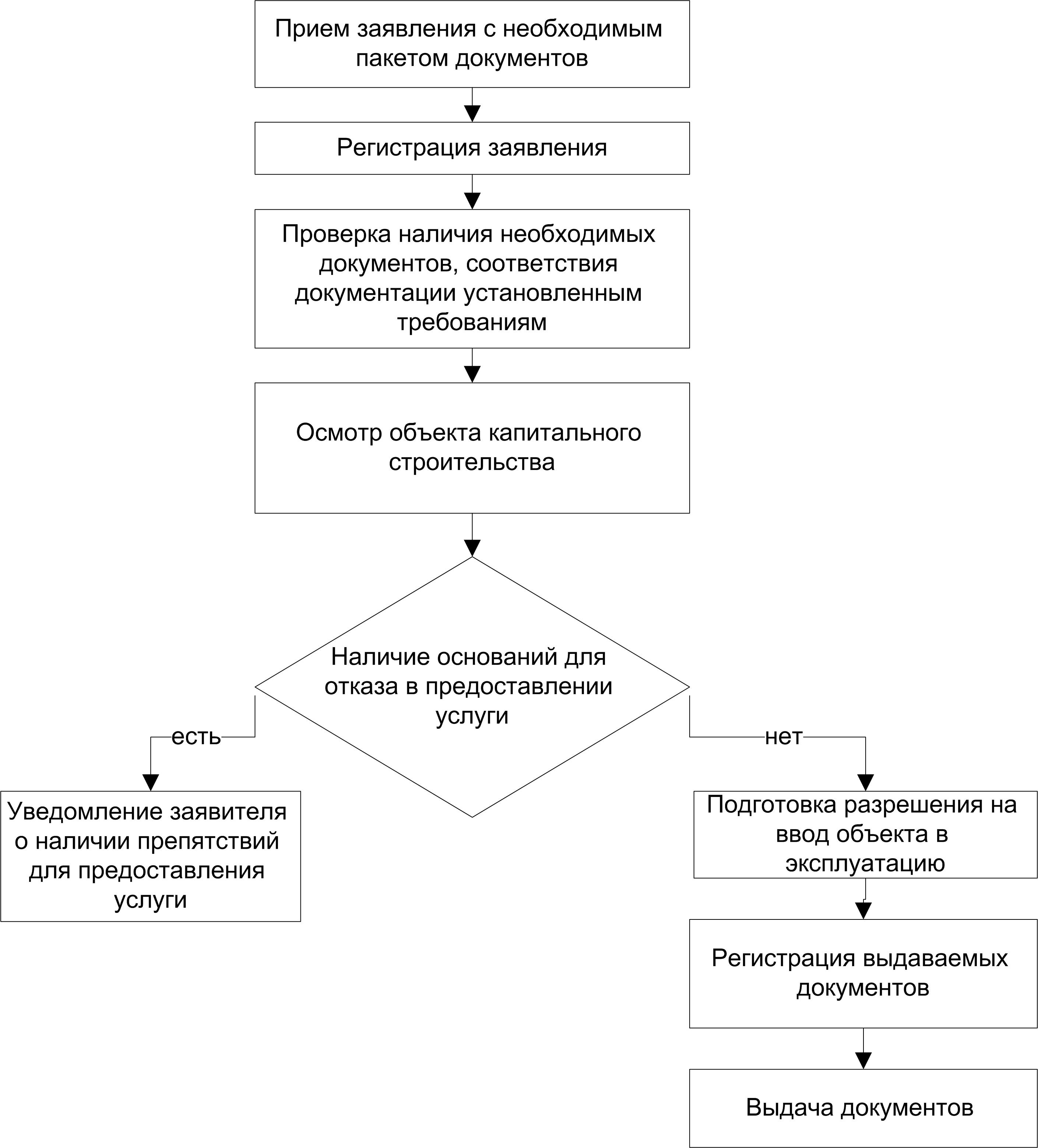 	Приложение № 4	к административному регламенту	администрации Семилукского	муниципального района	Воронежской области по	предоставлению муниципальной услуги	«Подготовка и выдача разрешений на 	ввод объекта в эксплуатацию»РАСПИСКАв получении документов 	Настоящим удостоверяется, что заявитель _____________________________________________________________                                                        (фамилия, имя, отчество)представил,  а сотрудник  отдела архитектуры и строительства администрации Семилукского муниципального района принял "____" ______________ _________                                                                                                              (число)        (месяц прописью)            (год)следующие документы необходимые для получения муниципальной услуги «Выдача разрешений на ввод объекта в эксплуатацию»: _______________________________   _______________   _________________          (должность специалиста,                                      (подпись)                  (расшифровка  подписи)    ответственного за прием документов)          Наименование показателя     Единица     измеренияПо проекту   Фактически№ 
п/пНаименование документаВид документа 
(оригинал, 
нотариальная)
копия,ксерокопия)Количество
листов1.________________________________________________________…________________________________________________________